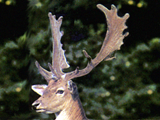 Kryteria oceny prawidłowości odstrzału danieli byków w WielkopolsceZa selekcyjne uznaje się wszystkie szydlarze i myłkusy bez względu na wiek.Rodzaj odstrzałuPorożeOdstrzał prawidłowy „o”Odstrzał nieprawidłowy „x”Rodzaj odstrzałuPorożeopis form porożaopis form porożaselekcyjny – do 85 % ogólnej liczby byków zaplanowanych do odstrzału1szpicaki  o średniej długości tyk do 15 cmszpicaki o średniej długości tyk powyżej 15 cmselekcyjny – do 85 % ogólnej liczby byków zaplanowanych do odstrzału2wszystkie szydlarze i łyżkarze o średniej długości tyk do 40 cmformy wyższeselekcyjny – do 85 % ogólnej liczby byków zaplanowanych do odstrzału3-6wszystkie formy poniżej łopatacza, łopatacze o długości łopat do 1/3 długości poroża oraz łopatacze o zatokach rozcinających płaszczyznę łopaty co najmniej do połowy jej długości  lub szerokościformy wyższełowny – min 15 % ogólnej liczby byków zaplanowanych do odstrzału7 i starszebez względu na formę porożabrak